Texte 3 (p 13 à 17)Réponds aux questions par des phrases. Quel est le titre de ce chapitre ?Le titre de ce chapitre est :  « Les cadeaux de la mer ».Que découvrent les villageois une fois le jour venu ?Les villages découvrent beaucoup de poissons et de fruits de mer sur la plage.Pourquoi n’ont-ils pas besoin de sortir les barques ?Ils n’ont pas besoin de sortir les barques car ils n’ont qu’à ramasser les poissons pour remplir leurs marmites.Numérote dans l’ordre les phrases de ce résumé. ‬3- Devant tous ces cadeaux, Alnoo dit que la mer les remerciait d’avoir accueilli son fils.‬1- Pendant la nuit, la mer fit entendre une telle rumeur que les villageois restèrent éveillés.‬2-Le jour venu, les villageois découvrirent la grève jonchée de poissons et de fruits de mer.Colorie de la même couleur le nom et les animaux marins. Relie les mots à leur définition.A ton avis, maintenant, comment les villageois vont-ils se comporter avec l’enfant ?…………………….…………………….…………………….…………………….……………………………………………………………………………………………………………Date : ……………………………………………..                          L’Enfant de la mertexte 3 (pages 13 à 17)  _ une langouste ;_ un crabe ;_ une pieuvre ;_ une coquille Saint-Jacquesla merla mèreconterraconter une histoiremamangrande étendue d’eau salée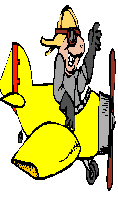 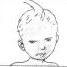 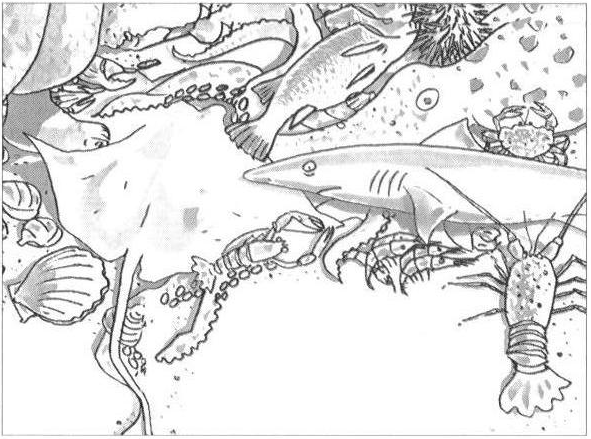 